Общий вид группы СП ГБОУ СОШ с. Летниково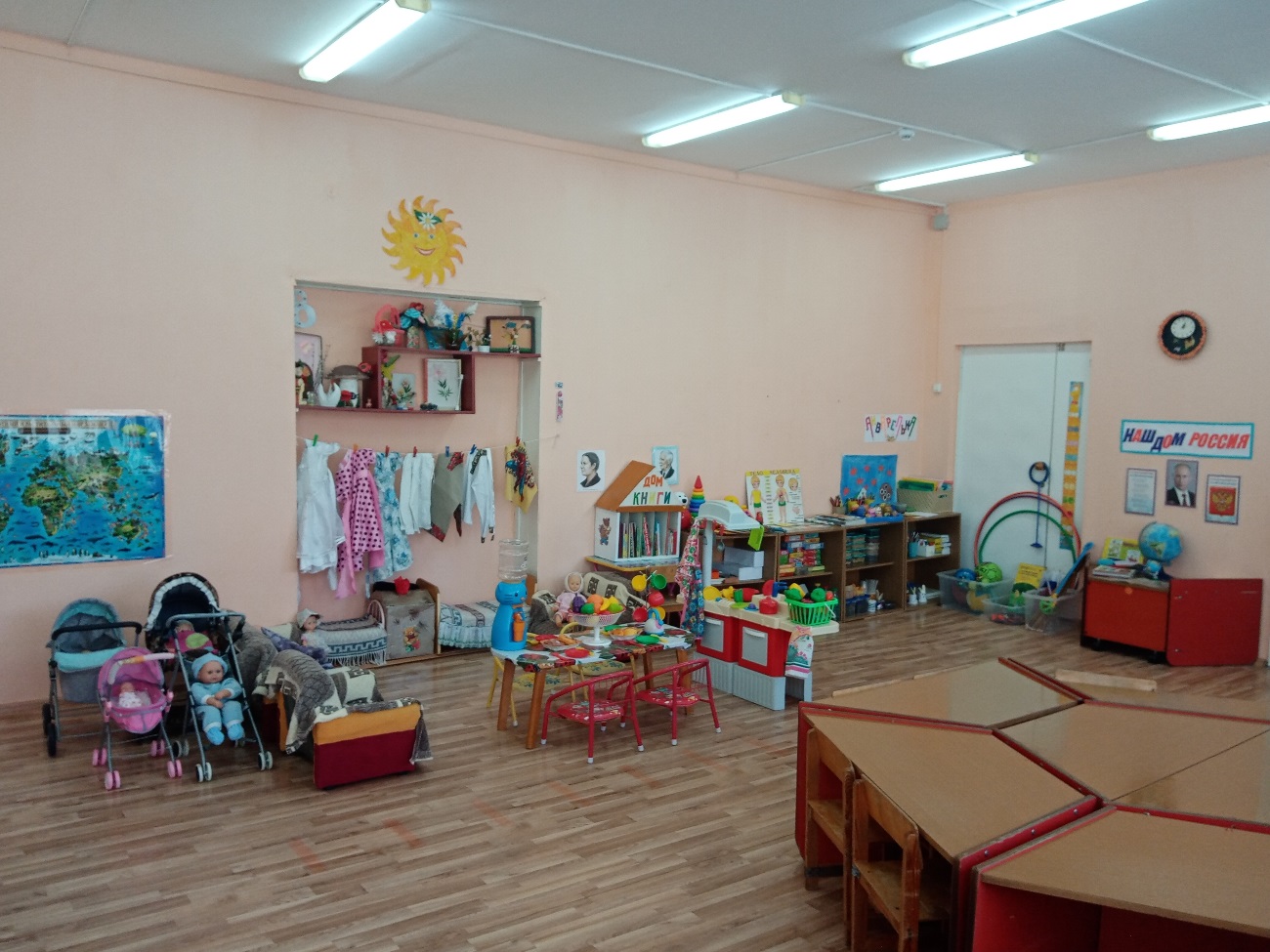 Художественно-эстерическое развитие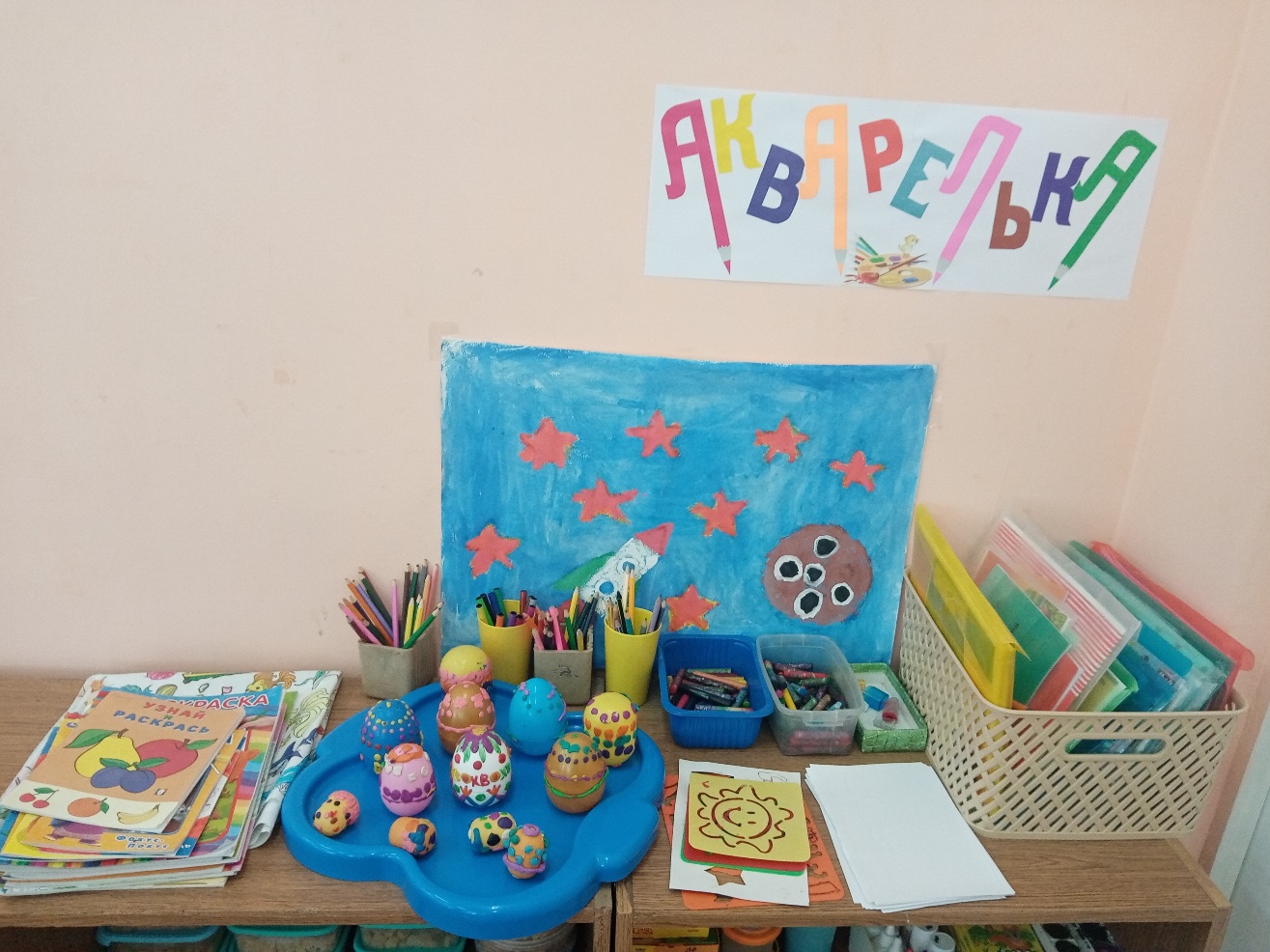 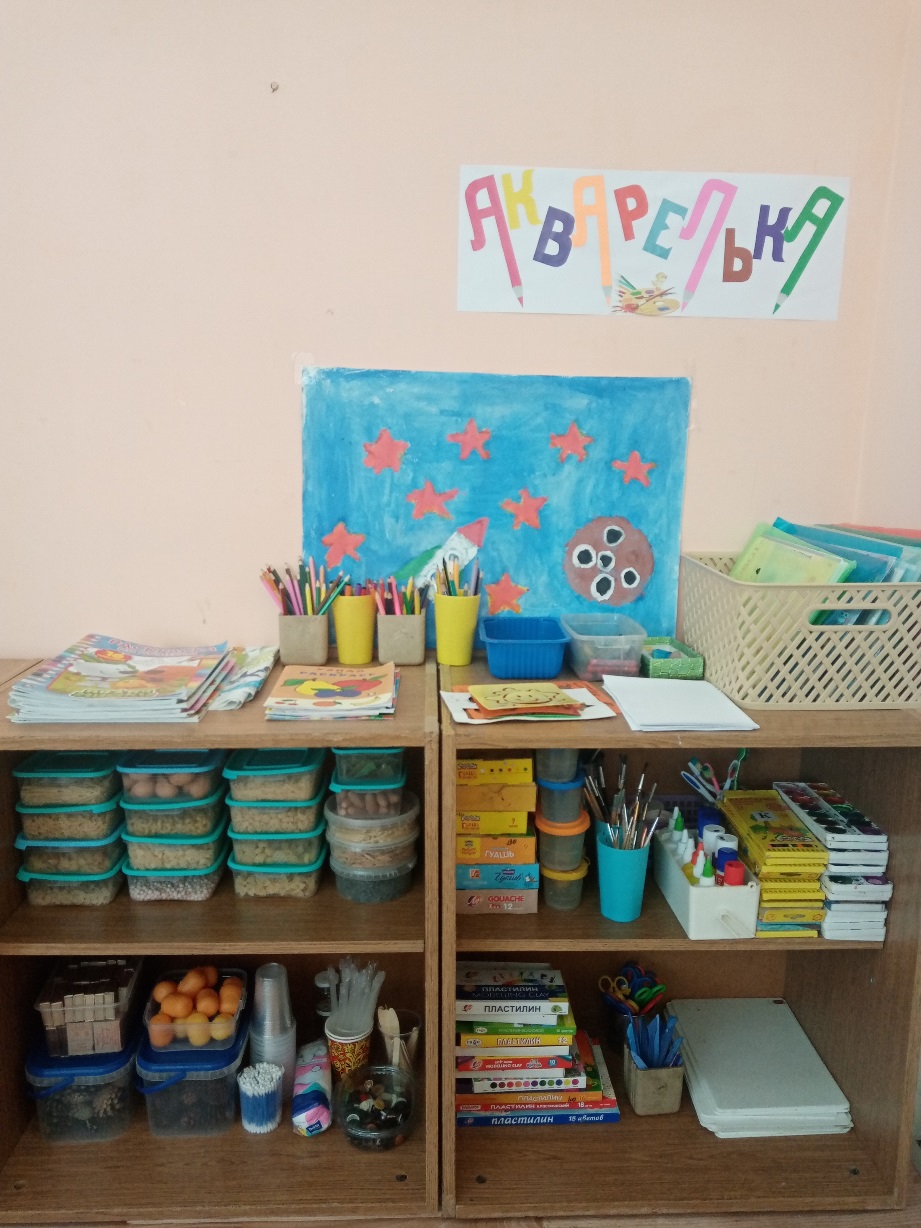 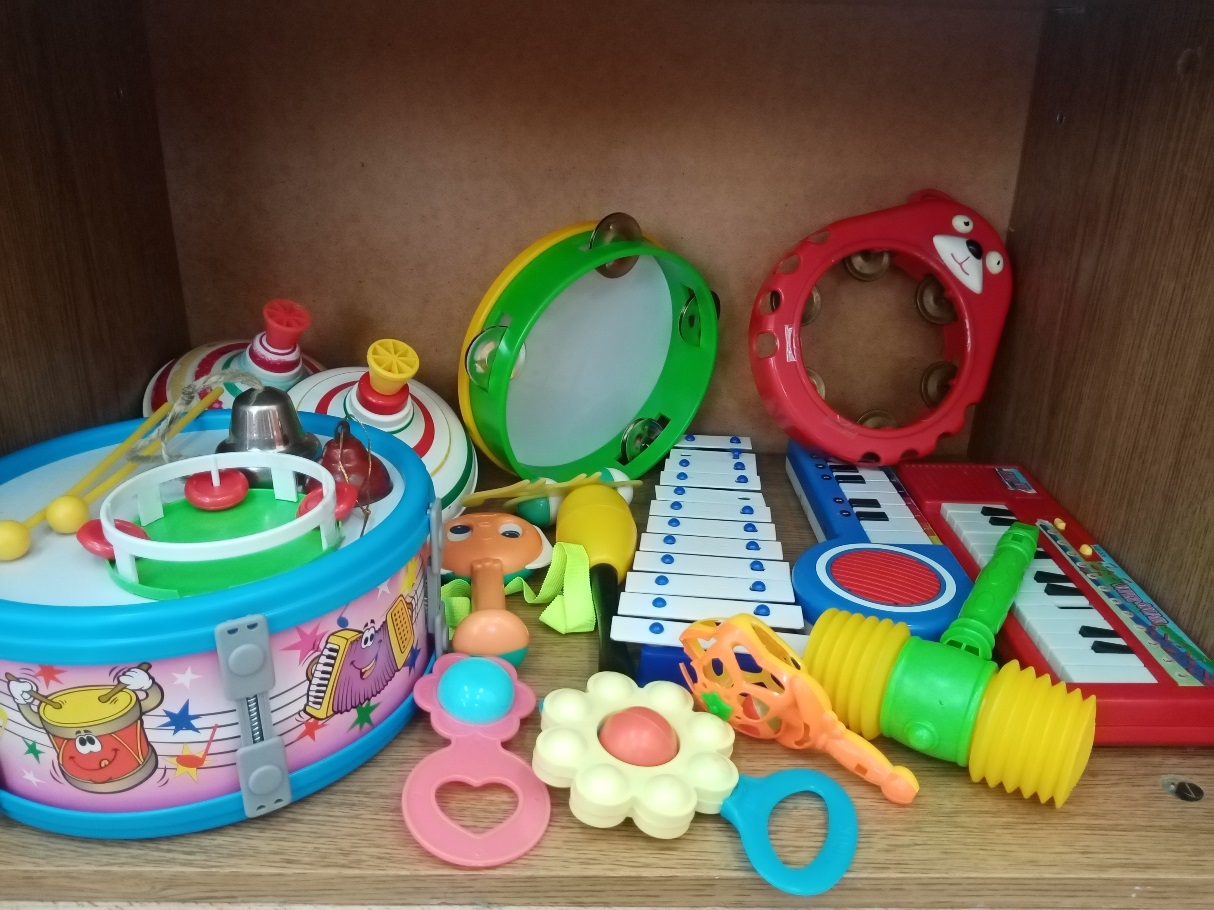 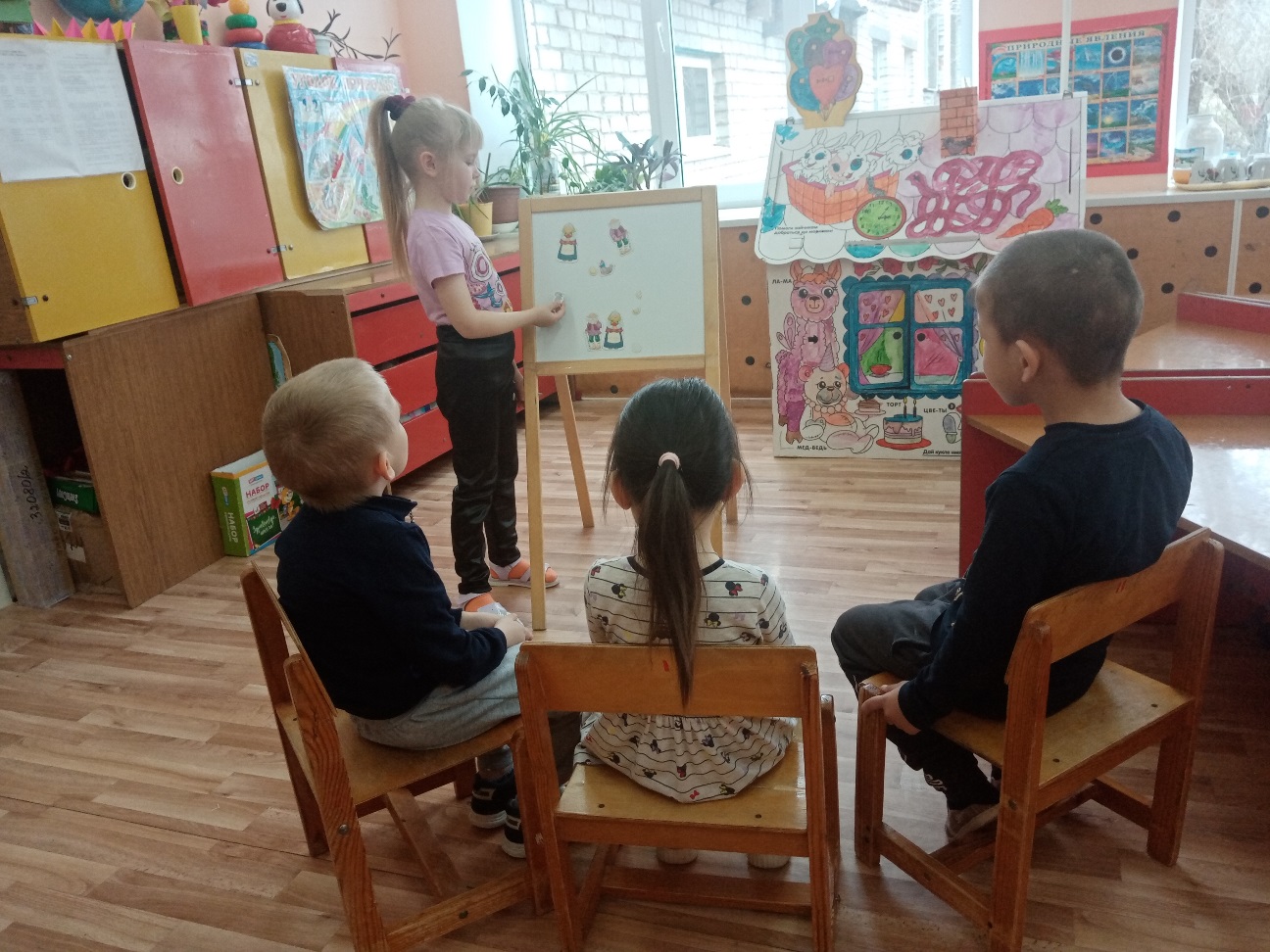 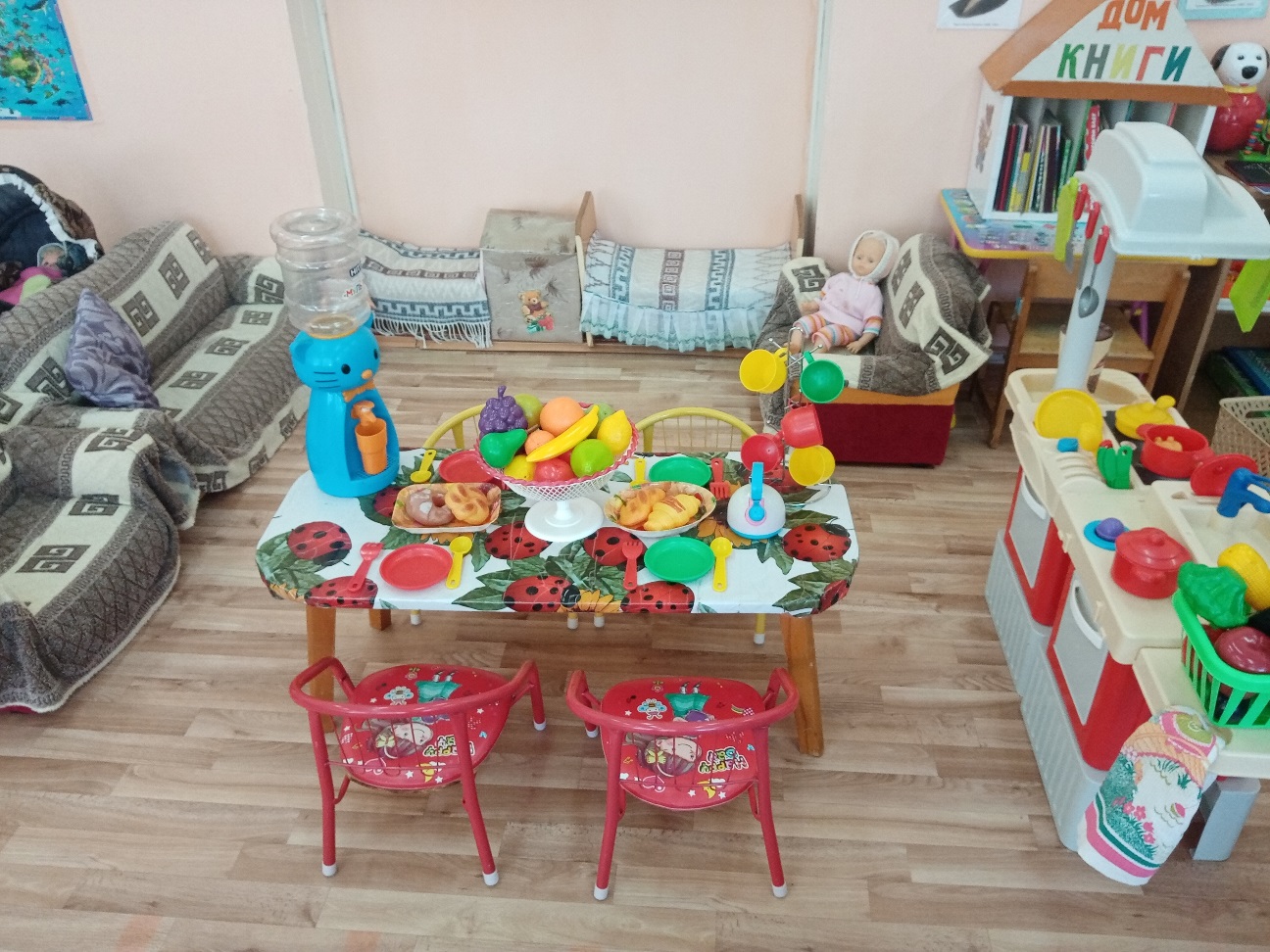 Нетрадиционные пособия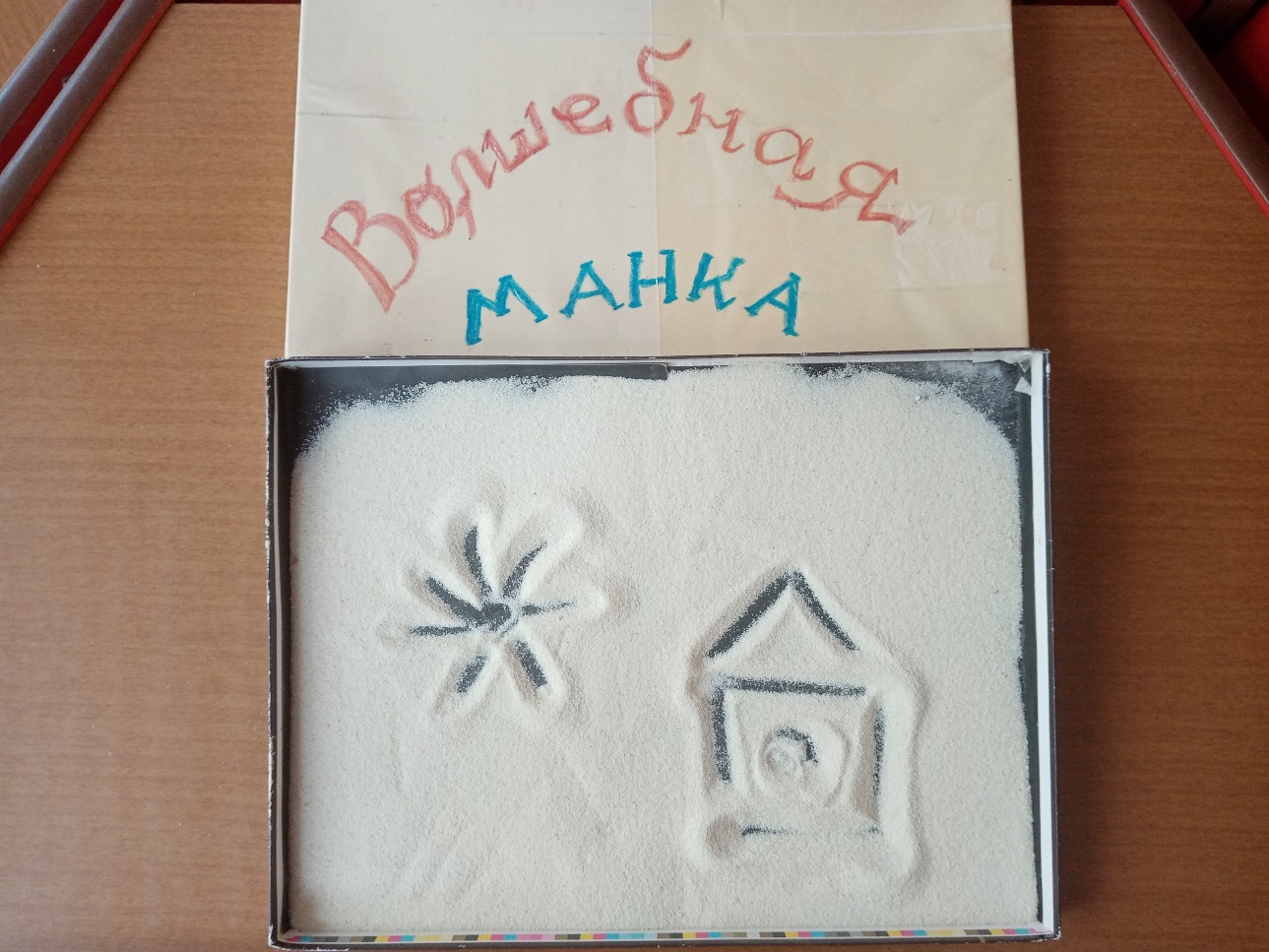 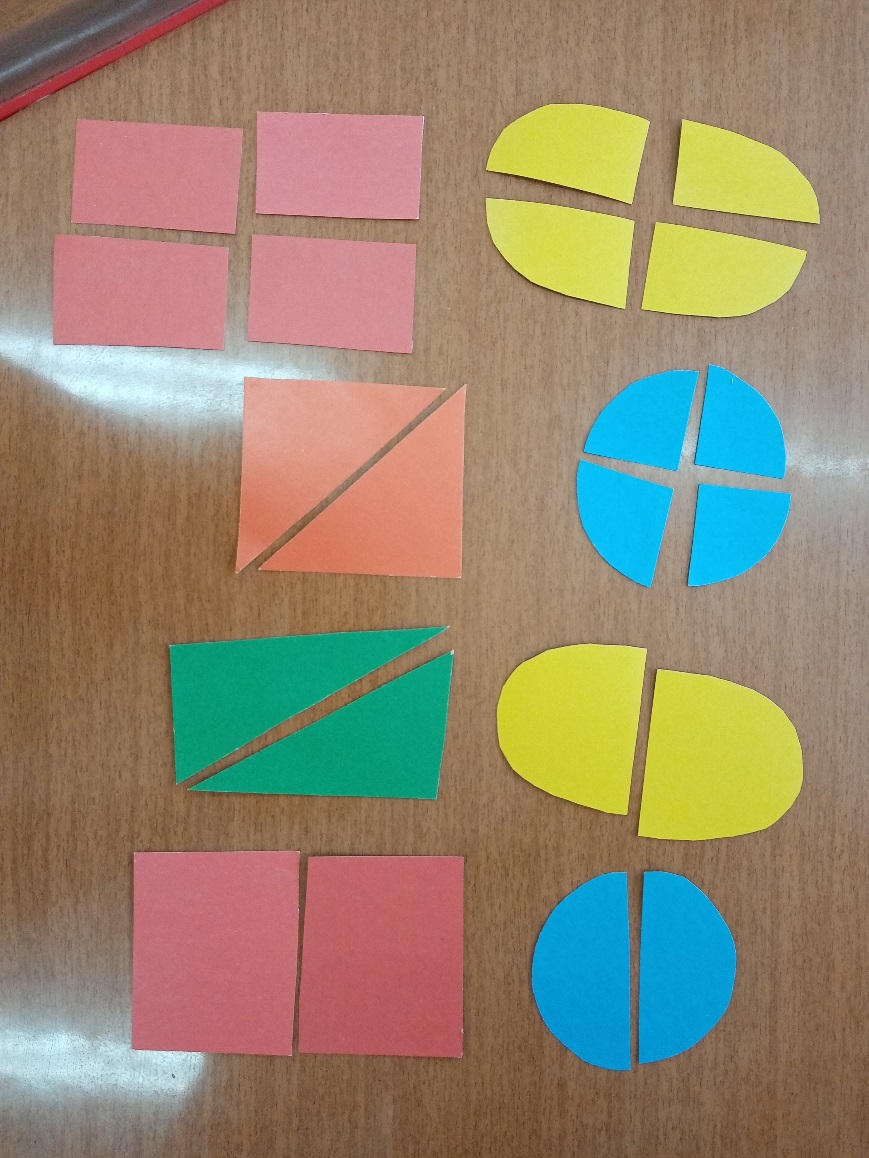 